The Society of Woman Geographers (SWG) Evelyn L. Pruitt National Minority Fellowship is made possible by a generous bequest from Ms. Pruitt. Ms. Pruitt was a research geographer with the United States Navy. Her work greatly advanced the study of coastal environments, the use of remote sensing in geography, and field research in international settings from the 1940s into the 1970s.EligibilitySWG invites applications for this fellowship from woman students who are members of a minority group: Hispanic, Black or African-American, American Indian or Alaska Native, Asian and Pacific Islander or Hawaiian Native, First Nations. Successful applicants will have been admitted to a Masters program in geography or the geographical aspects of an allied field for the academic year 2022-2023 or 2023-2024. It is expected that the successful candidate will be working on her Masters degree fulltime. The competition is open to candidates in all geographical specialties. Women are eligible to apply who are currently seniors, graduates of colleges and universities in the United States and Canada, or currently enrolled in a Masters program. This fellowship is available only to citizens of the U.S. and Canada.CriteriaSuccessful applicants for the Pruitt National Minority Fellowship must demonstrate a high level of academic achievement, strong interest in geography, and promise of future accomplishments in their discipline. A review committee will select applicants to receive this fellowship based on the overall quality of the application.BudgetThe award for this fellowship is up to $4,000 and funds may be used to supplement other sources of financial support in the form of teaching or research assistantships, fellowships, loans, or work-study positions. Funding may not be used to pay tuition or fees. The applicant must provide a budget for 2023-2024 that includes all sources of funding and expenses and clearly indicates how SWG funding would be used. Include a budget narrative that explains the budget and a statement of the significance of the award to the applicant’s plans for graduate work.The award will be transferred to the fellow’s graduate university for disbursement to the fellow.Application PacketsAssemble an application packet that includes items 1 through 6:A cover sheet with the applicant’s name, contact information, and research interests indicated in the upper left corner.A one-page letter of application indicating the Masters program the applicant has been admitted to or in which she is enrolled and briefly describes her geographical interests, career goals, and the reasons she believes she should be selected as an SWG fellow.A statement indicating the applicant’s academic background and interests and her goals and objectives in pursuing a graduate degree in geography or the geographical aspects of an allied field. Include information on research projects done for courses, her Masters thesis, and/or any internship or work experience related to the field of geography (three pages maximum for narrative, which must have 1-inch margins, 12 point, Times New Roman, 1.5 or double-line spacing).A budget and budget narrative. See above for details.A copy of the candidate’s resume or curriculum vitae three singled-spaced pages maximum.A copy of an official transcript from the university in which you are currently enrolled.In addition, to the application packet:Letters of support from two referees. Ask your referees to email their letter to Woman.Geographers@gmail.com to the attention of Executive Director Mary van Balgooy.Email Questions about preparation of the application may be directed to SWG Executive Director Mary van Balgooy at Headquarters@iswg.org.Send application packets, letters of support, and official transcript to:Society of Woman GeographersAttn: Mary van Balgooy, Executive DirectorWoman.Geographers@gmail.comApplication DeadlineApplications must be postmarked no later than February 1, 2023. Applicants will be notified of decisions in April 2023.Reports and AcknowledgementsBy accepting a SWG Evelyn L. Pruitt National Fellowship a candidate agrees to submit to the SWG National Fellowship Chair interim and final reports on progress toward the Masters degree and a write-up for the Society’s website. The fellow also may acknowledge the support of the Society of Woman Geographers Evelyn L. Pruitt National Minority Fellowship in any presentations and publications of research results.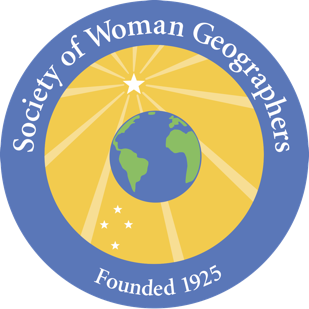 The Society of Woman GeographersEvelyn L. Pruitt National Minority FellowshipApplication Guidelines 2023-2024